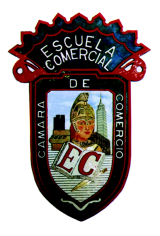 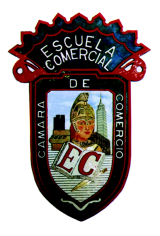 Grupo: 43-AOBJETIVO: al finalizar el caso práctico los estudiantes habrán identificado las diferentes definiciones que se presentan en clase identificando sus puntos en común, para integrar una definición personal de ECONOMÍAINTRODUCCION: La ciencia económica (como ciencia social) tiene por fin último comprender la compleja realidad, en este caso, económica y utiliza para ello el método científico. Distintos pensadores, desde los griegos y romanos, se han esforzado en generar una ciencia económica capaz de sintetizar y comprender la realidad económica.DESARROLLO: Algunas definiciones de economía:I.	Estudia la manera en que se fijan los precios del trabajo, del capital y de la tierra y el modo en que se utilizan para asignar recursos.II.	Examina la distribución de la renta y sugiere algunas fórmulas para ayudar a los pobres sin afectar negativamente los resultados generales.III.	Examina la influencia del gasto, los impuestos y los déficits presupuestarios públicos en el crecimiento.IV.	Estudia las oscilaciones del desempleo y de la producción que constituyen el ciclo económico y elabora medidas para mejorar el crecimiento económico.V.	Analiza el crecimiento en los países en vías de desarrollo y propone medidas para fomentar la utilización eficiente de los recursos.” (Samuelson, P.; 2004:5)Las definiciones anteriores corresponden a aplicaciones específicas de la economía. Sin embargo, al proponer una definición más general se presenta la siguiente:“La economía estudia el modo en que los individuos y las sociedades eligen el uso que le darán a los recursos escasos que la naturaleza y las generaciones precedentes les han proporcionado”. (Case, K; Fair, R.; 1997: 624)“Es el mecanismo que asigna recursos escasos entre los usos que compiten. Este mecanismo determina tres cosas:I.	¿Qué bienes y servicios producir y en qué cantidades?II.	¿Cómo se producirán los diversos bienes y servicios?III.	¿Para quién se producirán los diversos bienes y servicios?” (Parkin, M.; 1995: 13)  BIBLIOGRAFÍA•	Case, Karl; FAIR, Ray (1997): “Principios de Microeconomía”. Cuarta edición. Prentice; Hall. México.•	PARKIN, Michael (1995): Microeconomía. Addison Wesley Iberoamericana. Delaware•	Samuelson, Paul; e. a. (2004): “Economía”. MacGraw Hill; Buenos Aires              PREGUNTAS: Los estudiantes entregarán una definición personal de Economía como ciencia social.•	Será necesario que se señale la importancia de esta ciencia en la sociedad.•	Especificar las características de los recursos  que son objeto de estudio de la Economía, haciendo referencia a la escasez.•	Señalar que la capacidad de elección es determinante en el análisis económico.SOLUCION: “Economía es la ciencia social que estudia la producción, distribución y consumo de los individuos en sociedad que cubren sus necesidades ilimitadas con recursos escasos, regidas por instituciones”. (MGO 2018)TEMA:  Introducción a la ECONOMÍA como ciencia socialSubtema: Definición de ECONOMÍAClases: 5-8          Fecha: 12-16 de febrero de 2018